February 25, 2019Middle School 	System v1.3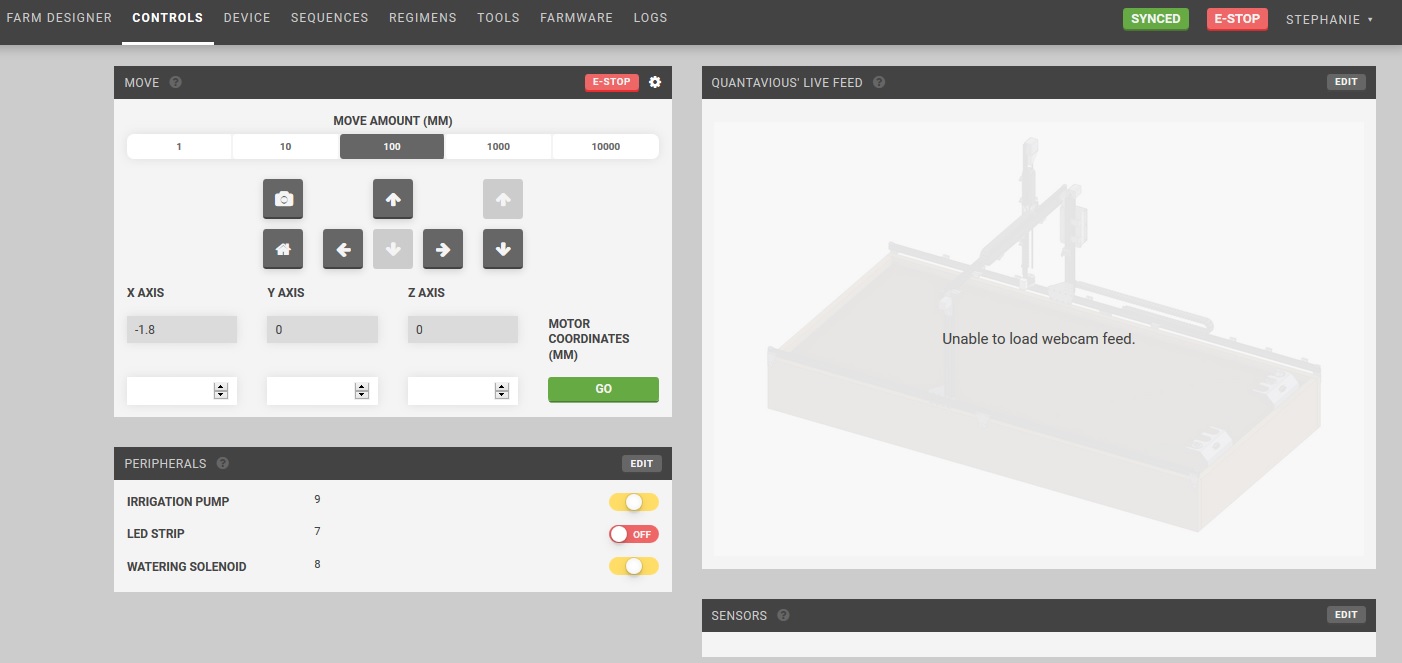 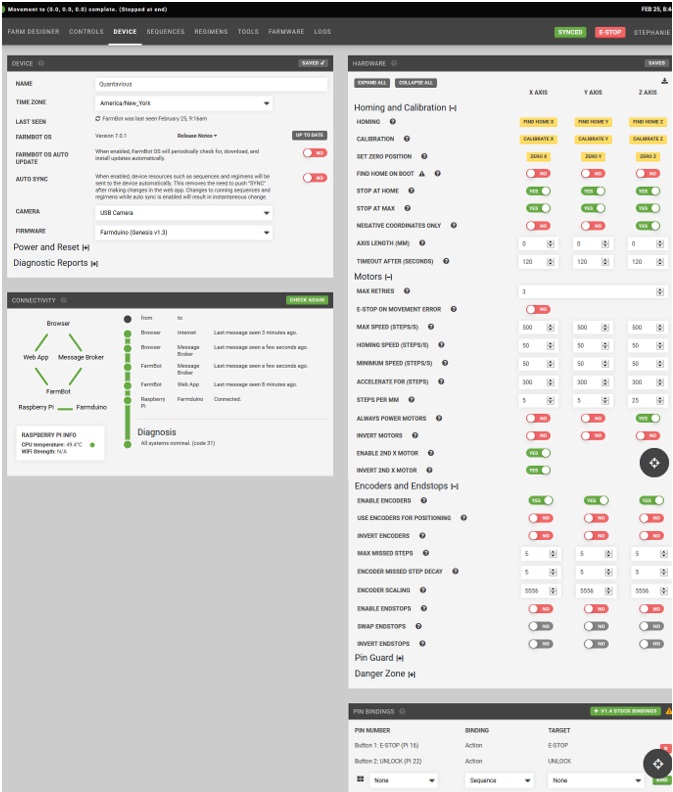 